[1]再構築コンテンツの設定を変更した際は、コンテンツ、ディレクトリについては、変更を反映するために再構築（静的HTMLを生成）が必要となります。コンテンツの設定を変更したさいには「コンテンツの再構築を実行してください。」と表示されます。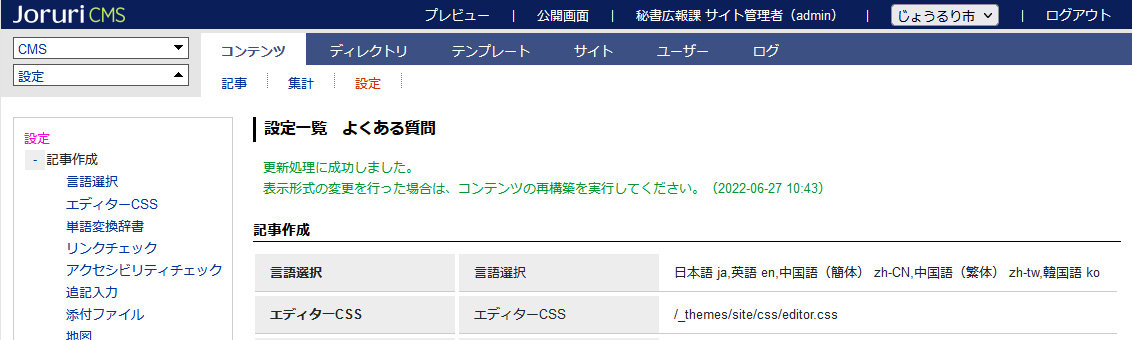 1-1再構築へのアクセス管理画面の上部メニュー「テンプレート」をクリックします。「再構築」をクリックします。再構築の画面が表示されます。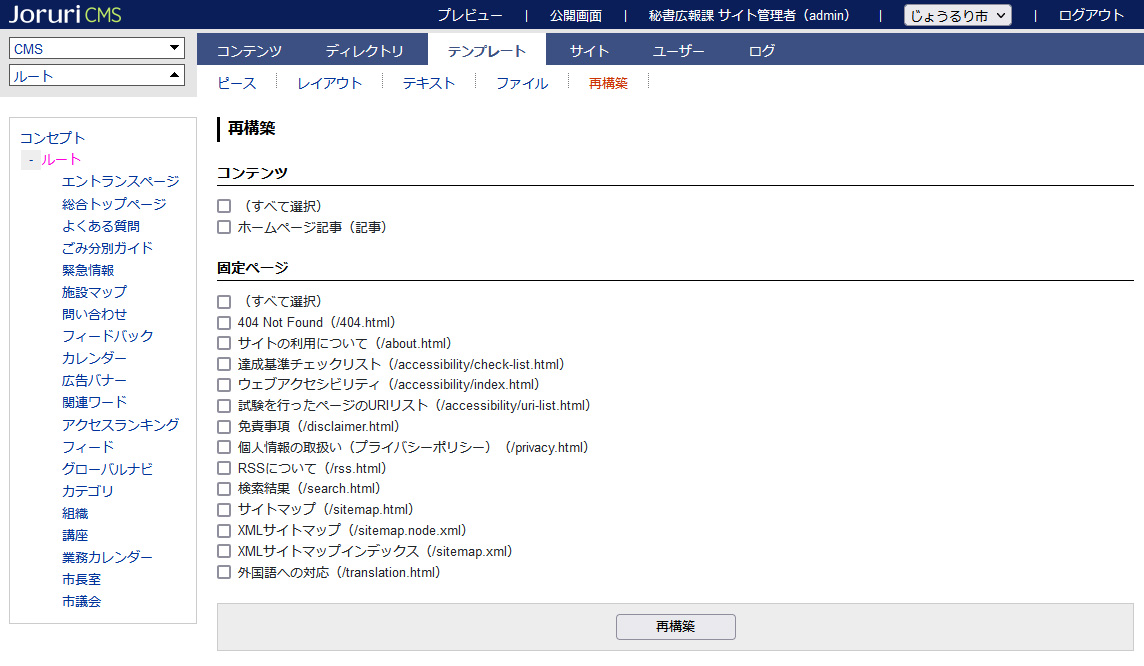 1-2再構築画面チェックボックスから再構築を行いたいコンテンツ、固定ページを選択し「再構築」をクリックします。（すべて選択）にチェックをいれると、すべてのコンテンツまたは固定ページにチェックが入ります。チェックを全て外すさいも、（すべて選択）のチェックを外すと外れます。左ツリーのコンセプトを選択すると、コンセプトに格納されているコンテンツ、固定ページが表示されます。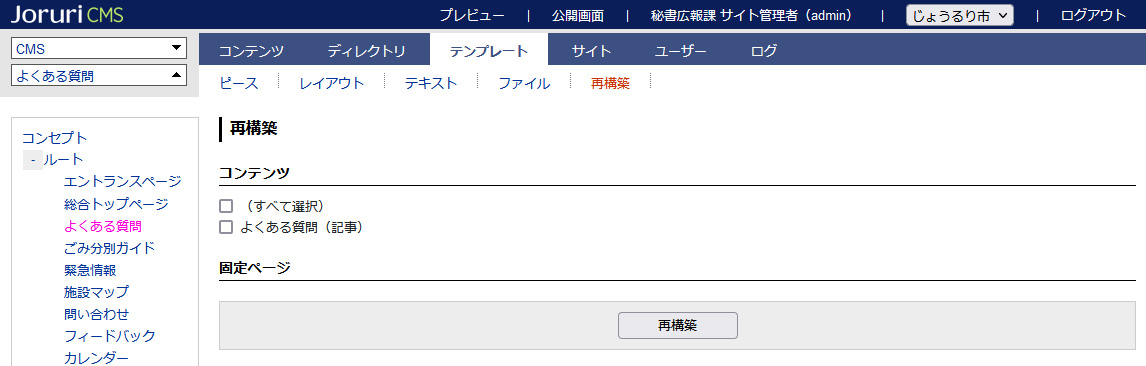 1-3再構築の開始チェックをいれます。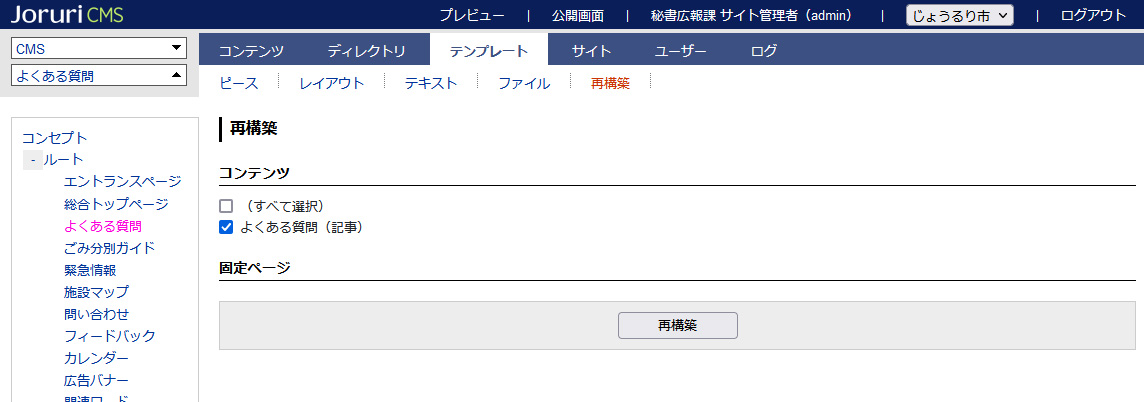 「再構築」をクリックします。「再構築を開始しました。」と表示されます。開始すると中断することはできません。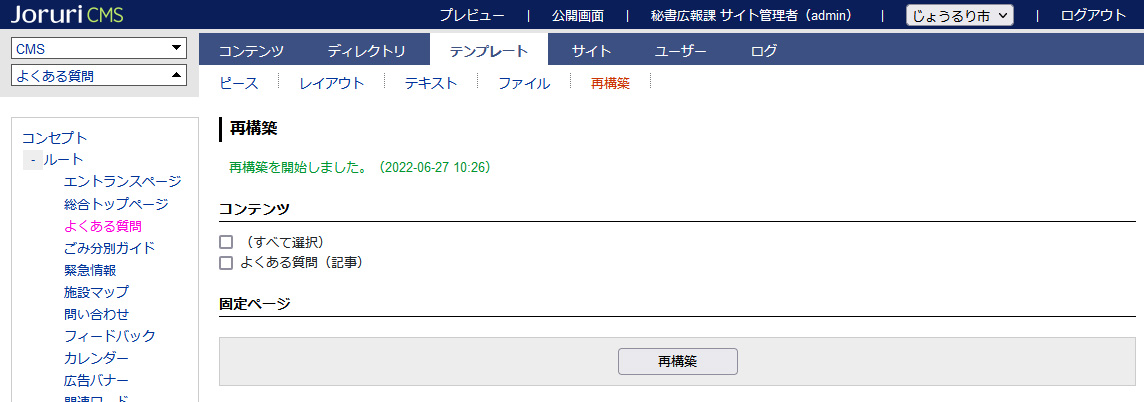 1-4終了の確認再構築の終了は「ログ」＞「プロセスログ」から確認することができます。プロセスログの詳細はマニュアル『プロセスログマニュアル』をご確認ください。管理画面の上部メニュー「ログ」をクリックします。「プロセスログ」をクリックします。プロセスログ一覧画面が表示されます。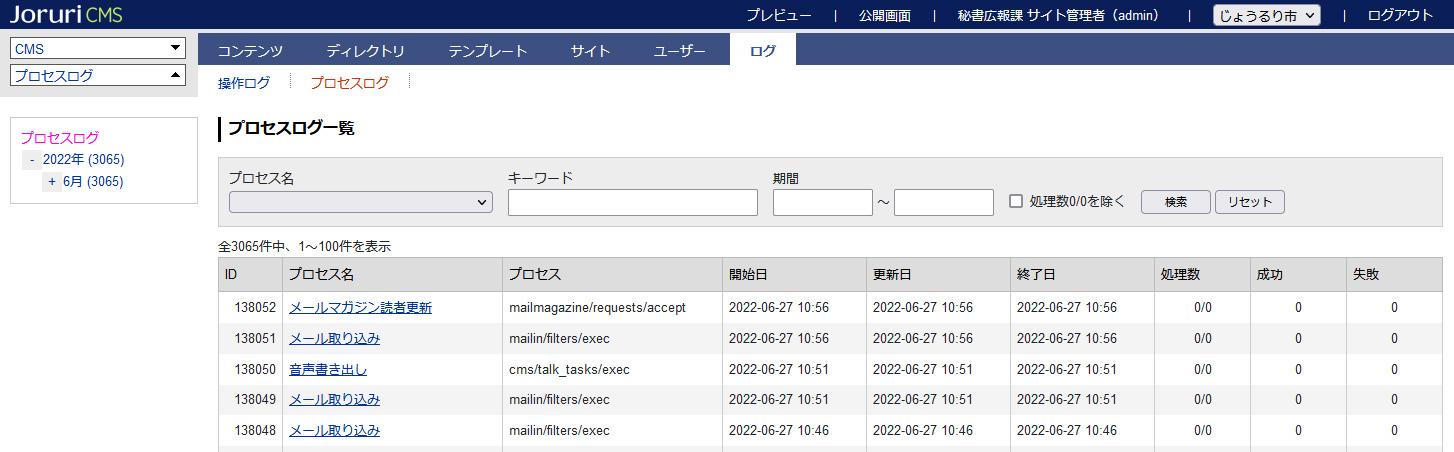 検索フォームのプロセス名から「再構築」を選択します。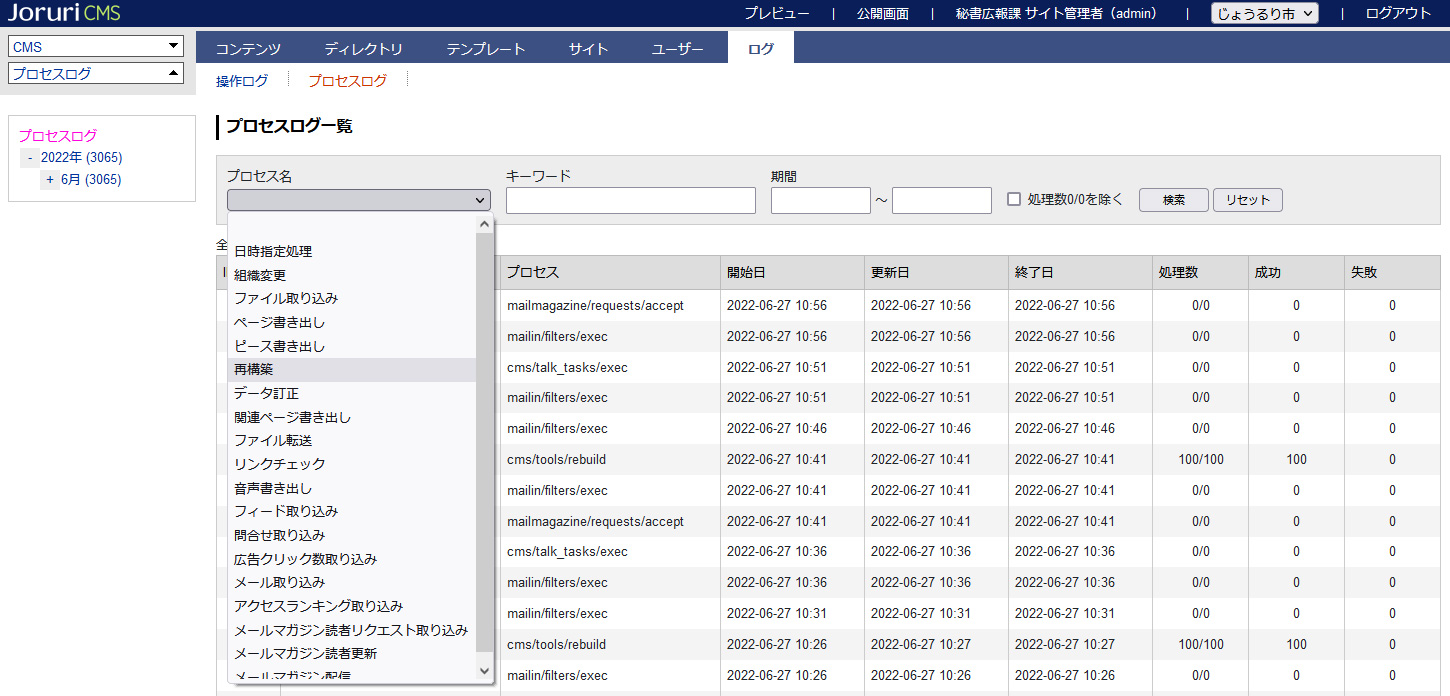 ［検索］をクリックすると、再構築だけ絞り込まれます。以下を確認することができます。開始日更新日終了日時処理数成功失敗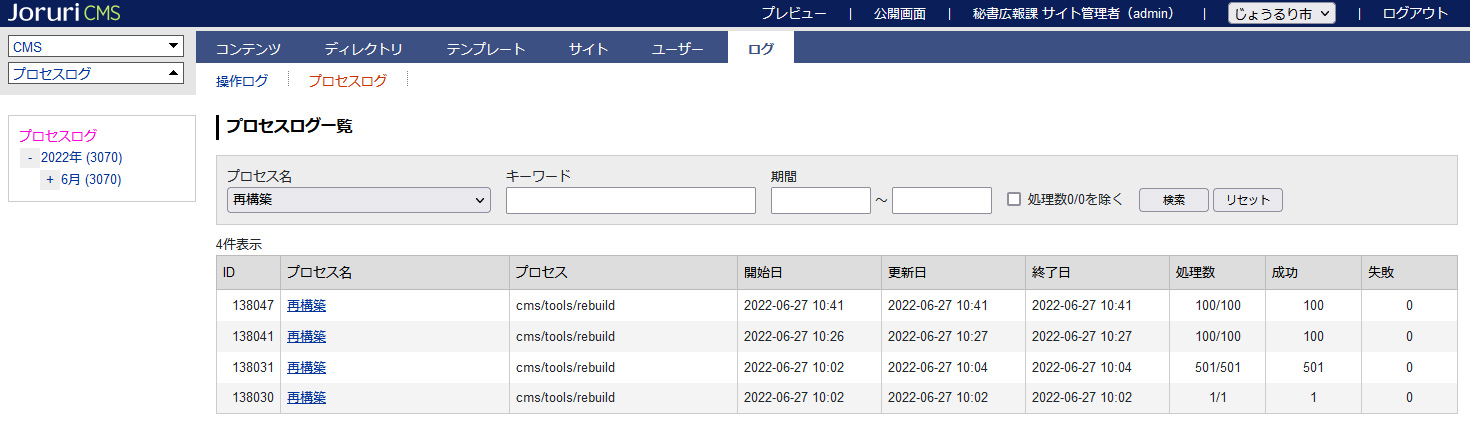 [1]コンテンツコンテンツ内を再構築します。[2]固定ページ自由形式で作成されたディレクトリページを再構築します。